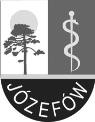 ....................................................................../imię i nazwisko wnioskodawcy/....................................................................../adres zamieszkania/....................................................................../kontakt/Józefów, dn. .........................Hydrosfera Józefów Sp. z o.o. ul. Drogowców 2005-420 JózefówWN I O S E KO PRZYŁĄCZENIE DO SIECI/wypełnić drukowanymi literami/Wnioskuję o wydanie zgody na przyłączenie do sieci wodociągowej i/lub kanalizacyjnej*/ nieruchomości* / budynku na nieruchomości* dz. nr ew. ...............obręb ..............                                                 przy   ul. ..........................................nr ..............w Józefowie. Dane dotyczące nieruchomości: Zapotrzebowanie na wodę na cele*:socjalno-bytowe*	- Qśr.m-c.	[m3/m-c]*inne ……………………………………………..**       - Qśr.m-c.	[m3/m-c]*Zapotrzebowanie na zrzut ścieków na cele*:socjalno-bytowe*	- Qśr.m-c.	[m3/m-c]*inne ……………………………………………..**    - Qśr.m-c.	[m3/m-c]*Rodzaj zrzucanych ścieków /parametry/ ………………………………………………….....                                                                                                                               /innych niż socjalno-bytowe/Charakterystyka techniczna lokalu /obiektu*Charakter użytkowania	…....................................*   ilość osób	*Działalność gospodarcza	rodzaj ................................*   ilość osób	*Powierzchnia użytkowa ……………………………………………………………...............Własne ujęcie/hydrofor/………………………. Szambo …………………...........................Przewidywany termin poboru wody/zrzutu ścieków	………………………………………..Załączniki:1) Informacja o przetwarzaniu danych osobowych2) Karta klienta3) ............................................................                      /wypis z księgi wieczystej, akt notarialny, umowa najmu/4) ............................................................                      /dokumentacja powykonawcza, dokumentacja projektowa/5)   ............................................................	................................................./inne – upoważnienia, zgoda notarialna, protokoły etc./	/podpis osoby składającej/*Niepotrzebne skreślić**Art. 274.2 Prawo Wodne z dnia  20 lipca 2017r. (Dz. U poz. 1566)Wnioski niekompletne nie będą rozpatrywane 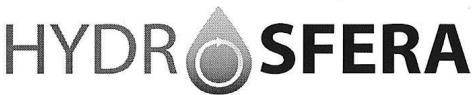 